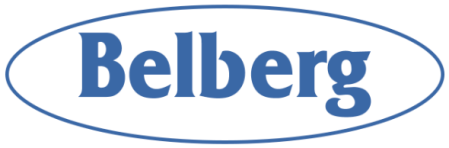 ИНСТРУКЦИЯЗеркало косметическое с подсветкой Belberg BZ-05               (с 10-ти кратным увеличением)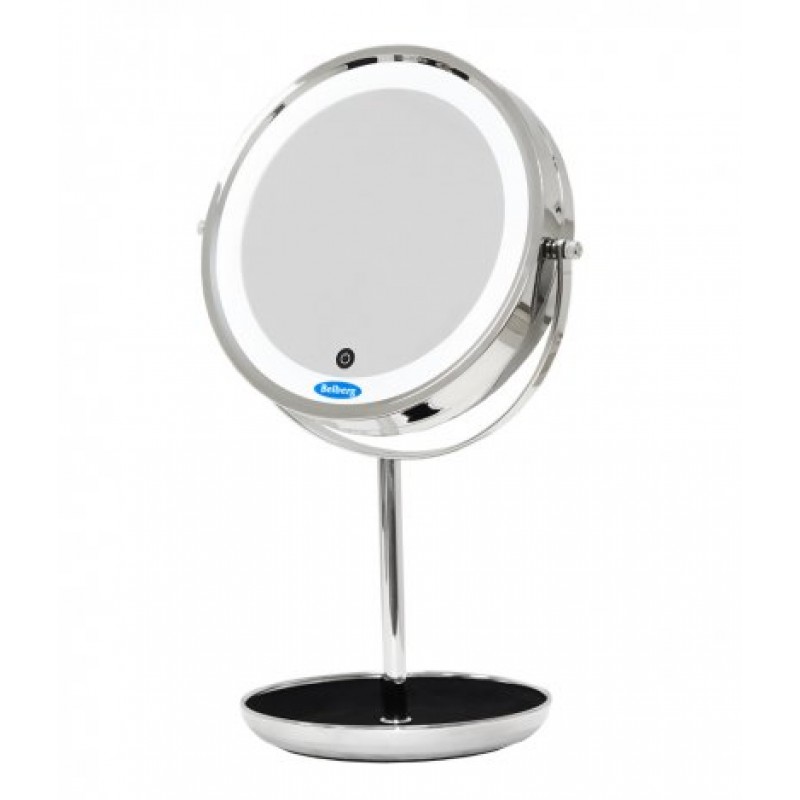 Внимание! Прибор предназначен только для целей, указанных в данной инструкции по применению.Использовать только в закрытых помещениях. Использовать по назначению. Изготовитель не несёт ответственности за ущерб, вызванный неправильным или неосторожным использованием.Указания по технике безопасности: внимательно прочтите данную инструкцию, сохраните её и ознакомьте с ней и других пользователей! Несоблюдение приведённых ниже указаний может приводить к травмам людей или материальному ущербу. При передаче прибора другим лицам передавайте также и данную инструкцию.Прямые солнечные лучи увеличивают опасность возникновения пожара. Избегайте попадания прямых солнечных лучей на поверхность зеркалаНе допускайте попадания упаковочного материала в руки детей. Это грозит опасность удушья. Не позволяйте детям играть с приборомДети при пользовании зеркалом должны находиться под присмотром	Перед использованием необходимо убедиться в том, что прибор и принадлежности не имеют видимых повреждений. В случае сомнений не используйте его и обратитесь в торговую организацию продавшую прибор	Категорически запрещается открывать корпус	Не допускайте контакта прибора с острыми предметами	Если прибор упал или получил иные повреждения, то продолжение его использования запрещается	После каждого применения и перед каждой чисткой прибор необходимо выключатьУход и хранение:	Всегда выключайте прибор перед чисткой	Выключенный и охлаждённый прибор протрите мягкой слегка влажной тряпкой и мягким моющим средством, затем протрите насухо мягкой неворсистой тряпкой	Выполняйте очистку прибора только указанным образом, не допускайте попадания жидкостей в прибор или принадлежности	Используйте прибор только после того, как он полностью высохнет 	Не мойте прибор в посудомоечной машине!	Не используйте острые или абразивные чистящие средства или твёрдые щётки!Подготовка к работе:	Убедитесь, что прибор не повреждён 	Установка батареек:o если имеется, снимите изолирующую плёнку с крышки отсека для батареек, либо снимите защитную плёнку с самой батарейки и установите её, соблюдая полярность. Батарейки находятся внутри зеркала. Поверните обычно используемую сторону зеркала против часовой стрелки и снимите обшивку с зеркала. Затем откройте крышку отделения для батареек. Теперь вы можете снять изоляционный слой и поменять батарейки, если они разрядилисьПрименение:	Подсветка включается и выключается лёгким касанием сенсорной кнопки, находящейся на поверхности зеркала	На выбор можно использовать обычную или увеличивающую сторону зеркала, для этого поверните зеркальную поверхность в нужную сторонуХарактеристики:Поворотное косметическое зеркало под любым углом на 360 градусовКоличество зеркал: 2Двустороннее: обычное и десятикратное увеличениеЯркая светодиодная подсветкаСенсорное управлениеВысококачественное хромовое покрытиеПодставка зеркала выполнена в виде чаши с бархатным покрытиемУстойчивое не скользящее основаниеНазначение: для домаТип изделия: настольныйТип электропитания: от батареек тип ААА (4 шт);Материал: металлЦвет серебристыйДиаметр: 21 см;Высота 39 см;Размеры: 25*17,5*40 см.Гарантия: 1 год. Утилизация По истечении срока службы утилизируйте это устройство в соответствии с директивой об утилизации электрического и электронного оборудования 2002/96 / EC (WEEE).Данный знак на продукте или его упаковке информирует вас о том, что этот продукт нельзя рассматривать как обычные бытовые отходы. В случае утилизации продукт должен быть возвращен в пункте сбора для переработки электронных и электрических устройств.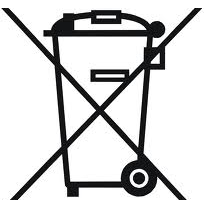 Условия гарантии и ремонтаПожалуйста, свяжитесь с вашим дилером или сервисным центром в случае претензии по гарантии. Если вам необходимо вернуть устройство, приложите копию квитанции и укажите, в чем заключается неисправность.Применяются следующие условия гарантии:Гарантийный срок на продукцию составляет 12 месяцев со дня продажи через розничную сеть. Настоящая гарантия имеет силу при соблюдении следующих условий: правильное и четкое заполнениеГарантийного Сертификата, наличие чека, содержащего дату покупки.Наша компания оставляет за собой право в отказе от гарантийного обслуживания в случае Не представления вышеуказанных документов или если информация в них будет не полной, неразборчивой, противоречивой, что вызовет сомнения или затруднения в установлении факта и даты приобретения изделия.Ремонт по гарантии не продлевает гарантийный срок ни на устройство, ни на запасные части. Гарантия включает в себя выполнение ремонтных работ и замену неисправных частей.Гарантия не включает в себя периодическое обслуживание.Не подлежат гарантийному ремонту, а также замене или возврату изделия с дефектами, возникшие вследствие: механических повреждений, несоблюдения условий эксплуатации или ошибочных действий владельца, на дефекты, о которых покупатель знал в момент покупки - на случаи собственной вины покупателя, попадания внутрь посторонних предметов, жидкости, насекомых, ремонта или внесения конструктивных изменений неуполномоченными лицами, подключения изделия к питанию несоответствующего ГОСТА.Made in CHINAПоставщик: ИП Гаврюсев Сергей НиколаевичАдрес: Московская обл., г. Ногинск, ул. Климова 38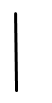 Все замечания и предложения по качеству изделий просим Вас направлять по адресу: info@belberg.de Сервисный центр111141, Москва, ул. Кусковская 20А, офис 514А Тел: +7 (926) 650-36-72Гарантийный талонНазвание изделияЗеркало косметическое с подсветкой Belberg BZ-05МодельBZ-05Дата продажи_____/_____/______Дата, месяц, годПользовательФ.И.О.: _______________________________Адрес: _______________________________________________________________________Телефон: (_____) ______________________ПродавецНаименование: ______________________________________________________________Телефон: (_____) ______________________М.П.